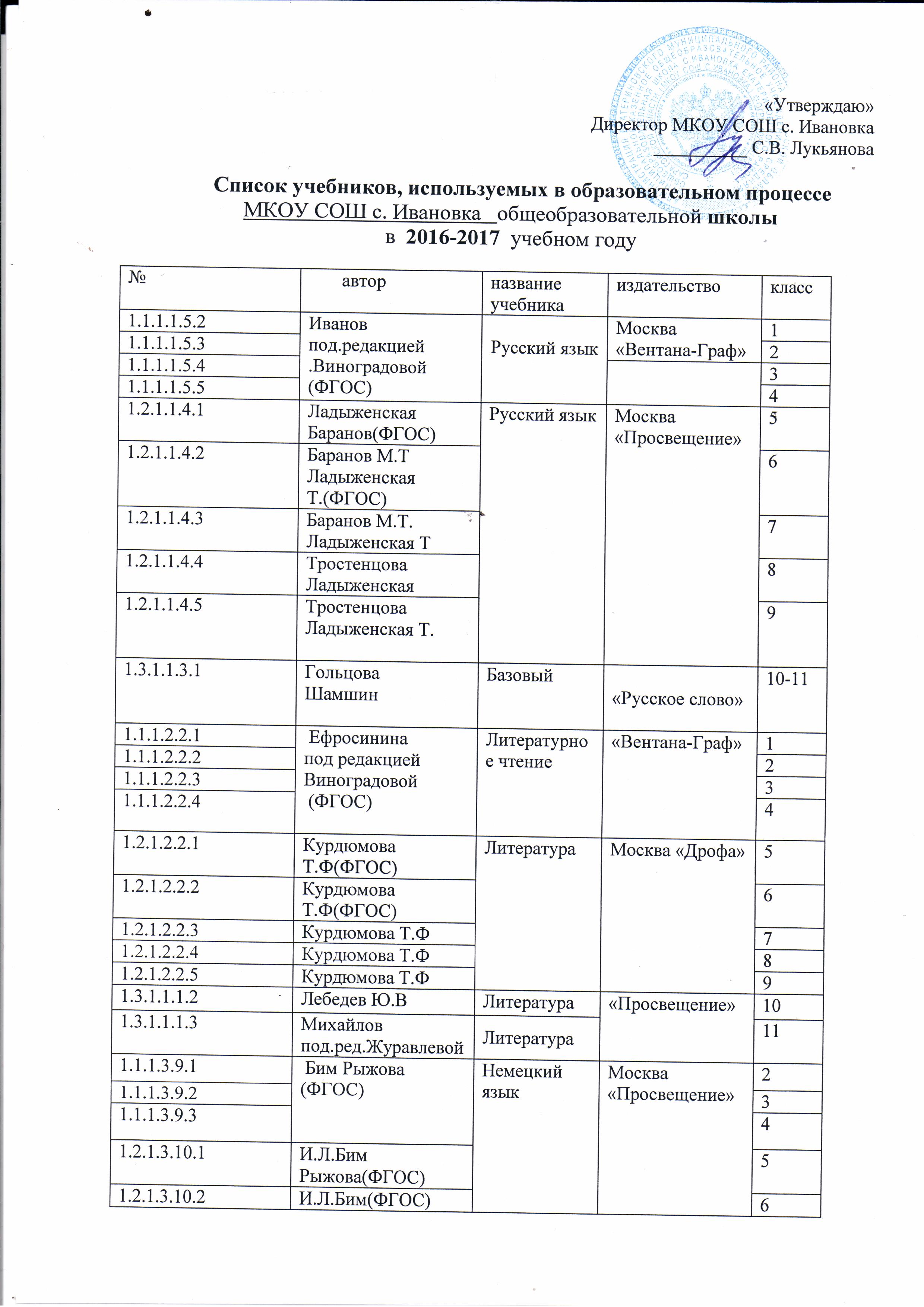 1.2.1.3.10.3И.Л.Бим71.2.1.3.10.4И.Л.Бим81.2.1.3.10.5И.Л.Бим91.3.2.1.5.1Бим. СадомоваНемецкий языкбазовый«Просвещение»101.3.2.1.5.2Бим. СадомоваНемецкий языкбазовый«Просвещение»111.1.2.1.10.1Рудницкаяпод  редакциейВиноградовой(ФГОС)МатематикаМосква «Вентана-Граф»11.1.2.1.10.2Рудницкаяпод  редакциейВиноградовой(ФГОС)МатематикаМосква «Вентана-Граф»21.1.2.1.10.3Рудницкаяпод  редакциейВиноградовой(ФГОС)МатематикаМосква «Вентана-Граф»31.1.2.1.10.4Рудницкаяпод  редакциейВиноградовой(ФГОС)МатематикаМосква «Вентана-Граф»41.2.3.1.12.1Никольский (ФГОС)МатематикаМосква «Просвещение»51.2.3.1.12.2Никольский С.М(ФГОС)МатематикаМосква «Просвещение»61.2.3.2.11.1Никольский С.МАлгебраМосква «Просвещение»71.2.3.2.11.2Никольский С.МАлгебраМосква «Просвещение»81.2.3.2.11.3Никольский С.МАлгебраМосква «Просвещение»91.3.4.1.4.2Никольский С.МНикольскийАлгебра и начала анализаМосква «Просвещение»101.3.4.1.4.3Никольский С.МНикольскийАлгебра и начала анализаМосква «Просвещение»111.2.3.3.2.1 Атанасян Л.С.ГеометрияМосква «Просвещение»7-91.3.4.1.2.1Атанасян Л.С.ГеометрияМосква «Просвещение»10-112.1.2.2.6.1Матвеев (ФГОС)Информатика«ОО Бином»22.1.2.2.6.2Матвеев (ФГОС)Информатика«ОО Бином»32.1.2.2.6.3Матвеев (ФГОС)Информатика«ОО Бином»41.2.3.4.1.1Босова Л.(ФГОС)Информатика«ОО Бином»51.2.3.4.1.2Босова Л.(ФГОС)Информатика«ОО Бином»61.2.3.4.4.1Угринович Н.Угринович НИнформатикаИнформатика«ОО Бином»71.2.3.4.4.2Угринович Н.Угринович НИнформатикаИнформатика«ОО Бином»81.2.3.4.4.3Угринович Н.Информатика«ОО Бином»9МакароваИнформатикабазовый«Питер»10МакароваИнформатикабазовый«Питер»111.2.2.2.1.1ВигасинВсеобщая история. История древнего мира«Просвещение»«Просвещение»51.2.2.2.1.2Е.В.Агибалов (ФГОС)История средних веков«Просвещение»«Просвещение»61.2.2.1.7.1Арсентьев Н.М. Данилов А.А(ФГОС)Данилов А.АИстория РоссииИстория России«Просвещение»«Просвещение»61.2.2.1.3.2Арсентьев Н.М. Данилов А.А(ФГОС)Данилов А.АИстория РоссииИстория России«Просвещение»«Просвещение»71.2.2.1.3.3Арсентьев Н.М. Данилов А.А(ФГОС)Данилов А.АИстория РоссииИстория России«Просвещение»«Просвещение»81.2.2.1.3.4Арсентьев Н.М. Данилов А.А(ФГОС)Данилов А.АИстория РоссииИстория России«Просвещение»«Просвещение»91.2.2.2.1.3Юдовская А.Я.Баранов П.АНовая история«Просвещение»71.2.2.2.1.4Юдовская А.Я.Баранов П.АНовая история«Просвещение»81.2.2.2.4.5Загладин Н.В.Всеобщая история. Новейшая история«Русское слово»91.3.3.1.1.2ЛевандовскийИстория Россиибазовый«Просвещение»101.3.3.1.6.1Загладин Н.В.Всеобщая история базовый«Русское слово»101.3.3.1.6.2Загладин Н.В.Всеобщая история базовый«Русское слово»111.3.3.2.3.3Шестаков подред.СахароваИстория Россиипрофильный«Просвещение»111.3.3.2.3.1Сахаров БугановИстория России«Просвещение101.3.3.2.3.2Буганов ЗыряновИстория России111.2.2.3.1.1Боголюбов (ФГОС)Обществознание«Просвещение»51.2.2.3.1.2Боголюбов (ФГОС)Обществознание«Просвещение»61.2.2.3.1.3Боголюбов (ФГОС)Обществознание«Просвещение»71.2.2.3.1.4Боголюбов Л.Н.Обществознание«Просвещение»81.2.2.3.1.5Боголюбов Л.Н.Обществознание«Просвещение»91.3.3.3.1.1Боголюбов Л.Н.Обществознание «Просвещение»101.3.3.31.2Боголюбов Л.Н.Обществознание «Просвещение»111.2.2.4.1.1Алессеев (ФГОС)География. «Просвещение»5-61.2.2.4.2.3Коринская В.АГеография материков и океанов«Дрофа»71.2.2.4.2.4Баринова И.И.География России. Природа. «Дрофа»81.2.2.4.1.4АлексеевА.География России. Население и хозяйство.«Просвещение»91.3.3.5.1.1Домогацких Е.АлексеевскийГеография.«Русское слово»101.1.3.1.1.1Виноградова      (ФГОС)Окружающий мир«Вентана –Граф»11.1.3.1.1.2Виноградова      (ФГОС)Окружающий мир«Вентана –Граф»21.1.3.1.1.3Виноградова      (ФГОС)Окружающий мир«Вентана –Граф»31.1.3.1.1.4Виноградова      (ФГОС)Окружающий мир«Вентана –Граф»41.2.4.2.3.1Пасечник В.В (ФГОС)Биология «Просвещение»5-61.2.4.2.2.3Латюшина В.В        Шапкина В.А.Биология. Животные.«Дрофа»71.2.4.2.2.4Колесов Д.В.Биология. Человек«Дрофа»81.2.4.2.2.5Каменский А.А.Криксунов Е.А.    Пасечник В.ВВведение в общую биологию и экологию«Дрофа»91.3.5.5.4.1Каменский А. Криксунов Общая биология«Дрофа»10-111.2.4.1.6.1ПерышкинФизика«Дрофа»71.2.4.1.6.2ПерышкинФизика«Дрофа»81.2.4.1.6.3ПерышкинФизика«Дрофа»91.3.5.1.4.1МякишевФизикабазовый«Просвещение»101.3.5.1.4.2МякишевФизикабазовый и профильный«Просвещение»101.3.5.1.4.2МякишевФизикабазовый и профильный«Просвещение»111.2.4.3.2.1ГабриелянХимия «Дрофа»81.2.4.3.2.2ГабриелянХимия «Дрофа»91.3.5.3.1.1ГабриелянХимия базовый «Дрофа»101.3.5.3.1.2ГабриелянХимия «Дрофа»11Гостюшин(ФГОС)ОБЖ«Астрель АСТ»1-41.2.7.2.3.1Смирнов Хренников(ФГОС)ОБЖ«Просвещение"51.2.7.2.3.2Смирнов Хренников(ФГОС)ОБЖ«Просвещение"61.2.7.2.3.3Смирнов Хренников(ФГОС)ОБЖ«Просвещение"71.2.7.2.3.4Смирнов Хренников(ФГОС)ОБЖ«Просвещение"81.2.7.2.3.5Смирнов Хренников(ФГОС)ОБЖ«Просвещение"91.3.6.3.4.1Смирнов ХренниковОБЖ базовый«Просвещение»101.3.6.3.4.2Смирнов ХренниковОБЖ базовый«Просвещение»111.1.6.1.4.1Лутцева ФГОСТехнология«Просвещение»11.1.6.1.4.2Лутцева ФГОСТехнология«Просвещение»21.1.6.1.4.3Лутцева ФГОСТехнология«Просвещение»31.1.6.1.4.4Лутцева ФГОСТехнология«Просвещение»41.2.6.1.5.1Синица Симоненко(ФГОС)Технология Ведение дома.«Вентана – Граф»51.2.6.1.6.3Симоненко(ФГОС)Технология. «Вентана-Граф»61.2.6.1.6.6Симоненко(ФГОС)Технология. «Вентана-Граф»71.2.6.1.6.7Симоненко(ФГОС)Технология. «Вентана-Граф»81.1.5.2.5.4Критская ФГОСМузыка«Просвещение»1-41.2.5.2.3.1Критская ФГОСМузыка«Просвещение»51.2.5.2.3.2Критская ФГОСМузыка«Просвещение»61.2.5.2.3.3Критская ФГОСМузыка«Просвещение»71.1.5.1.5.1Кузин (ФГОС)ИЗО«Просвещение»11.1.5.1.5.2Кузин (ФГОС)ИЗО«Просвещение»21.1.5.1.5.3Кузин (ФГОС)ИЗО«Просвещение»31.1.5.1.5.4Кузин (ФГОС)ИЗО«Просвещение»41.2.5.1.1.1Горяева (ФГОС)ИЗО«Просвещение»51.2.5.1.1.2Под ред.НеменскаяЛомов (ФГОС)ИЗО«Просвещение»61.2.5.1.1.3Под ред.НеменскаяЛомов (ФГОС)ИЗО«Просвещение»71.2.5.1.1.4Под ред.НеменскаяЛомов (ФГОС)ИЗО«Просвещение»81.2.5.1.3.5Под ред.НеменскаяЛомов (ФГОС)ИЗО«Просвещение»91.1.7.1.2.3Лях (ФГОС)Физическая культура«Дрофа»1-41.2.7.1.3.1Матвеев (ФГОС) Физическая культура «Просвещение»51.2.7.1.3.2Матвеев ФГОСФизическая культура«Просвещение»6-71.2.7.1.2.2Матвеев ФГОСФизическая культура«Просвещение»8-91.3.6.1.2.1ЛяхФизическая культура«Просвещение»10-11   Былова  ШоринаЭкология растений«Просвещение»7    БабенкоЭкология животныхСаратов Телефильм Добродея8ЧумаченкоВведение в ландшафтную экологию «Дрофа»8ФедороваЭкология человека.«Просвещение»9ШвецЭкология.Биосфера и человечество «Вентана- Граф»9ТолкачеваКраеведение. Волжские сказки, легенды.«Добродея»5Гаврилова Г.Культура края«Добродея»8Дмитриева Н.В.Сельцер В.Б.Биологичекое краеведение «Саратовтелефильм – Добродея»7МакарцеваГеографическое краеведение«Лицей»61.1.4.1.4.1Кураев (ФГОС)Основы православной культуры «Вентана- Граф»42.2.4.1.1.1Виноградова (ФГОС)                  Основы духовно – нравственной культуры народов России«Вентана – Граф»5Данилова Г.Мировая Художественная культура базовый10-11